Grade 7: Decimal Fraction Percent Connection Pre-assessmentExplain in words the connection between fractions, decimals and percentages. Use an example and a model (diagram or number line) in your explanation:If Jake scored 65% on a test and Amy scored  on the same test. Who did better? Show all of your work. Prove it in more than one way if you can.Shade in the hundreds chart for each value given:0.6				b) 45%					c) 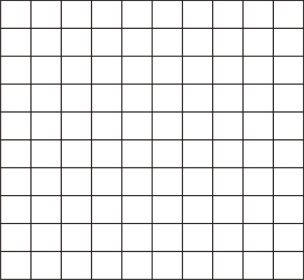     d) 0.75				e) 6%					f) Fill in the missing values in the conversion table: (please put fractions into lowest terms)Place the following numbers on the number line below. Place them where they ought to be, not just in order from largest to smallest (hint: you may want to start by placing 0, ½ and 1):0.6, 99%, , 4%, 0.4, , 0.07, , 25%FractionDecimalPercent0.345%0.0980%